Name _______________________________________WEDNESDAY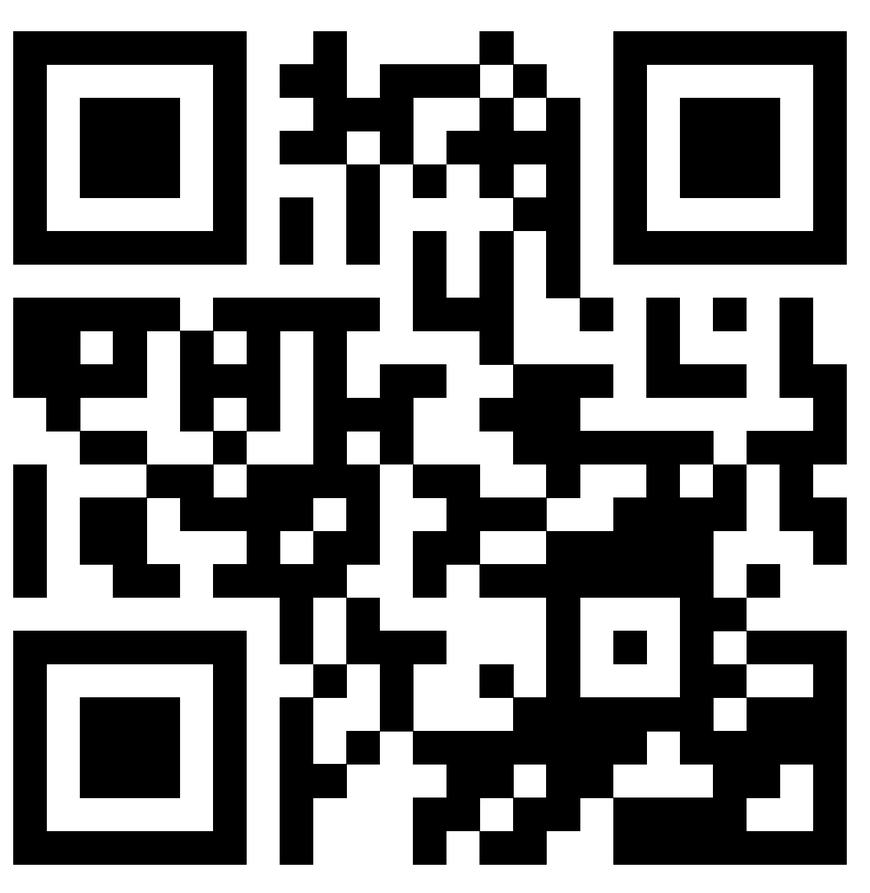 Directions:  Solve each of the following. 1.  5^  - 3^ 		   2.  1$  + 1$    	  3.  2%  + 1%   1. 2#  - 1# 		   2.  2^  + 3^      	  3.  1! )  + 4! )  ReviewDirections:  Write a mixed number for the models below.  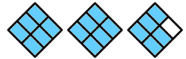 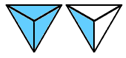 1.				    2.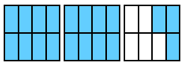 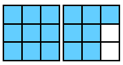 3.				    4.5.  Eric bought a bike that cost $240 and a washing machine for $395.  If Eric had $1000 saved, how much money does he have left after his purchases? (2 steps!)  www.forrestmath.weebly.com 	Add/Sub Fractions HWTHURSDAY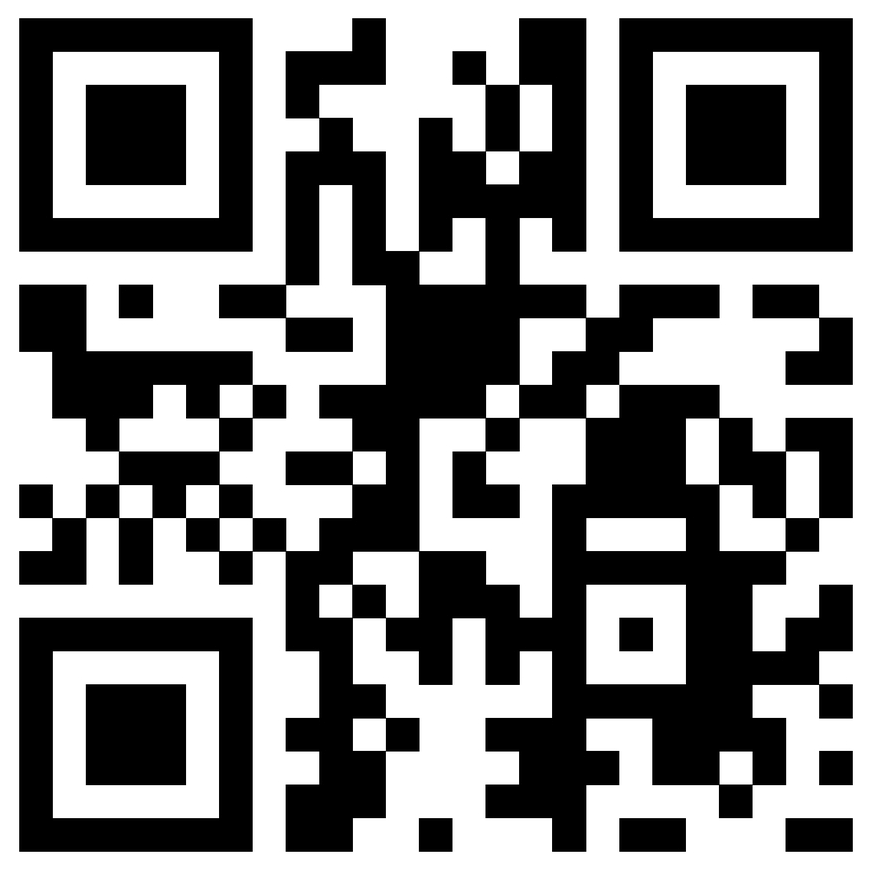 Directions:  Solve each of the following. 1.  					2.					3. ReviewDerek had 45 games.  He gave 14 games to his friend, Steve.  Then Derek got 13 more games for his birthday.  How many games does Derek have now? (2 steps!)1.  What is the total number of hours in exactly 1 day? _______2.  How many minutes are equal to two hours?  _____________3.  Ginger wore braces for exactly 1 year.  How many days did she wear braces in all? _____________ 4.  About how many days are in one month? _______________ Name _____________________________________MONDAYDirections: Use the grid paper below to change the followingimproper fractions into mixed numbers.1) 	1 3*		2)	7%		3)	1 1^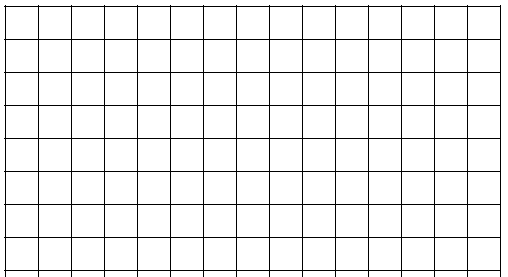 Review Directions: Shade thermometer A to show 64OC, shade 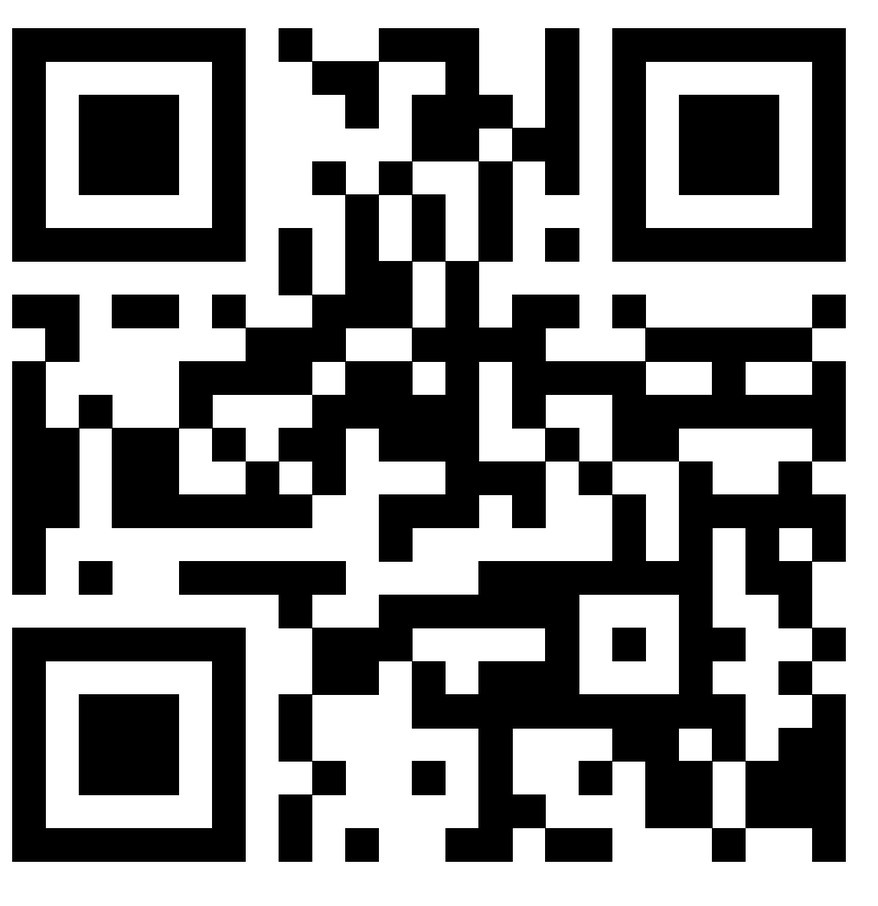 thermometer B to show 52OF.A)					B)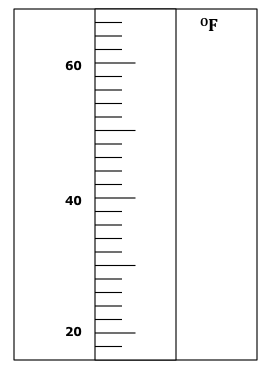 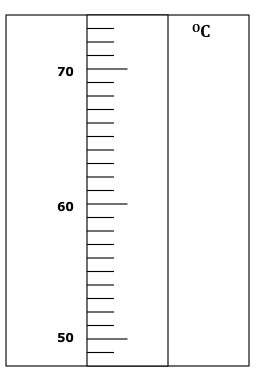 Review HWTUESDAYDirections: decide if fractions are greater than, less than, orequal to half.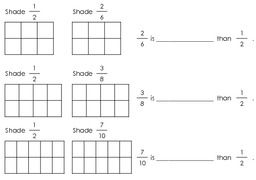 Review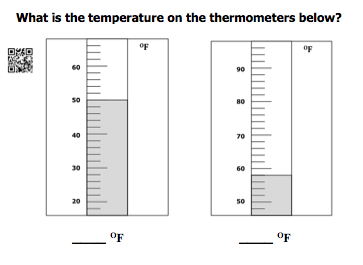 